Alliance 	Strana:	1/ 2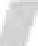 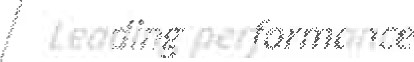     Laundry Systems                                                                                                                                                                             Faktura:	2012101625Faktura	Název banky:	UniCredit Bank Czech Republic and Slovakia, a. s.   Číslo účtu:	1162789133/2700	   SWIFT kód:       BACXCZPPXXX	IBAN kód:	CZ3827000000001162789133   Dodací a platební podmínky	Datum vystavení:	15.6.2021   Datum splatnosti:	29.6.2021   Dat.zdanit.pln.:	15.6.2021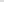 * RP - Recyklační příspěvek na budoucí nakládání s vysloužilými výrobky. Dodavatel/Společnost registována u kolektivních    systémů REMA Systém, a.s., REMA PV Systém, a.s. (www.rema.cloud) Pol.RP k pol. PYC105XN0H1A2AC0AA	1,00 pcs	57,00	57,00	15,00	65,55 CZKFaktura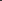 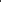 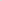 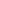 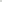 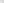 Rekapitulace DPH v CZKDodání včetně instalaceCPT StrakoniceDopravce:C7SPZ/AWB:7T65972Všeobecné smluvní podmínky (dále jen ”Podmínky”) spolu se zvláštními podmínkami uvedenými v potvrzení objednávky/proforma faktuře: se vztahují na všechny závazky mezi společností Alliance Laundry CE s.r.o. (dále jen "Aiance”) a jakoukoliv třetí osobou (podnikatelem) v souvislosti s jakýmkoli prodejem produktů Alliance (dále jen ”Zákazník”; Aliance a Zákazník ”Strany”), včetně veškerých nabídek, objednávek, smluv o prodeji, dodávek a jiných právních úkonů a/nebo plnění závazků Stran, pokud nejsou změněny nebo vyloučeny výslovnou písemnou dohodou uzavřenou mezi Stranami. Tyto podmínky tvoří nedílnou součást jakékoliv dohody uzavřené mezi Stranami v souvislosti s jakýmkoli prodejem produktů Alliance. V případě nesrovnalostí těchto Podmínek a jakékoli existující písemné dohody mezi stranami, budou mít přednost ustanovení této smlouvy. Po obdržení těchto Podmínek jakýmkoli způsobem (včetně, bez omezení, prostřednictvím elektronické komunikace) bude jakýkoli budoucí právní úkon Zákazníka vůči Alliance (včetně, bez omezení, jakákoli objednávka) vykládán v souladu s těmito podmínkami a na základě jakéhokoli takového právního úkonu vykonávaného Zákazníkem, Zákazník bezpodmínečně souhlasí se smluvními Podmínkami. Všeobecné smluvní odmínky {verze 2021.06 lze stáhnout v tomto odkazu.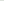 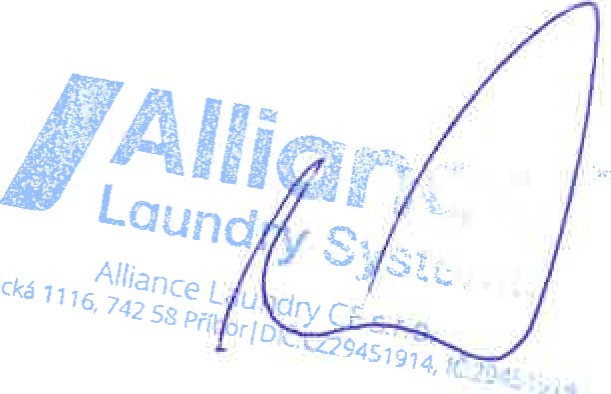 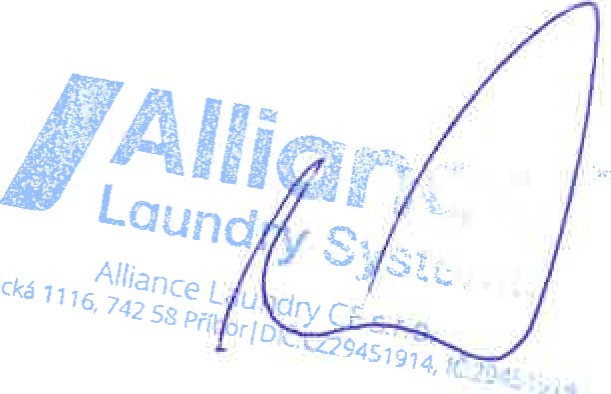 Dodání:DS a DZRRybniční 1282386 01 StrakoniceCZECH REPUBLICDodání:DS a DZRRybniční 1282386 01 StrakoniceCZECH REPUBLICDodání:DS a DZRRybniční 1282386 01 StrakoniceCZECH REPUBLICDodání:DS a DZRRybniční 1282386 01 StrakoniceCZECH REPUBLICForma úhrady:PřevodemBalení:1Způsob dopravy:POZEMNÍ CESTOUHmotnost kg:235,00Dodací podmínky:CPTSplatnost:Platba do 14 dnůOznačení položkyMnožství MJ Jedn. cena	Sleva % Cena bez DPH	SazbaDPHCelkem s DPHPYC105XN0H1A2AC0AAINDUSTRIAL WASHER FX105                  1,00     pcs  	                   Zboží: 84502000 210,00 kg 210,00 kg                                 Dodací list: 20DCS02525-1                                         Vaše objednávka:                        S/N: 105FX014104SM                             PYC105XN0H1A2AC0AAINDUSTRIAL WASHER FX105                  1,00     pcs  	                   Zboží: 84502000 210,00 kg 210,00 kg                                 Dodací list: 20DCS02525-1                                         Vaše objednávka:                        S/N: 105FX014104SM                             PYC105XN0H1A2AC0AAINDUSTRIAL WASHER FX105                  1,00     pcs  	                   Zboží: 84502000 210,00 kg 210,00 kg                                 Dodací list: 20DCS02525-1                                         Vaše objednávka:                        S/N: 105FX014104SM                             99 000,00               99 000,00            15,00    Původ: CZECH REPUBLICNaše zakázka: CF00013054-1-0              113 850,00 CZKCelková částka bez DPHZálohaDPHČástka k úhradě99 057,00 CZK0,00 CZK14 858,55 CZK113 915,55 CZKSazbaZákladDPH             15%99 057,0014 858,55